GUÍA DE INGLÉS ¿Qué necesito saber?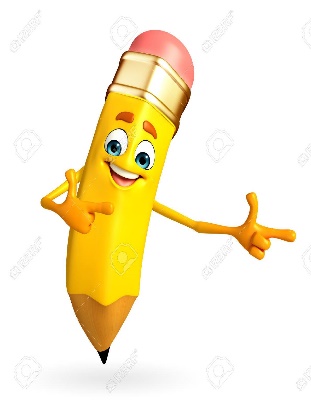 Entonces:Relacionar es: Establecer una relación o correspondencia entre cosas o personas.Entendemos por:Entonces, en esta guía utilizaremos las palabras descritas arriba: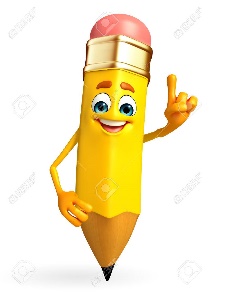 Instrucciones:Item 1: Look at the pictures of the persons and write their feeling.  (Mira las imágenes de las personas y escribe sus sentimientos)*Look at the picture of “What are they doing?” (Mira la imagen de “¿Que estan haciendo ellos?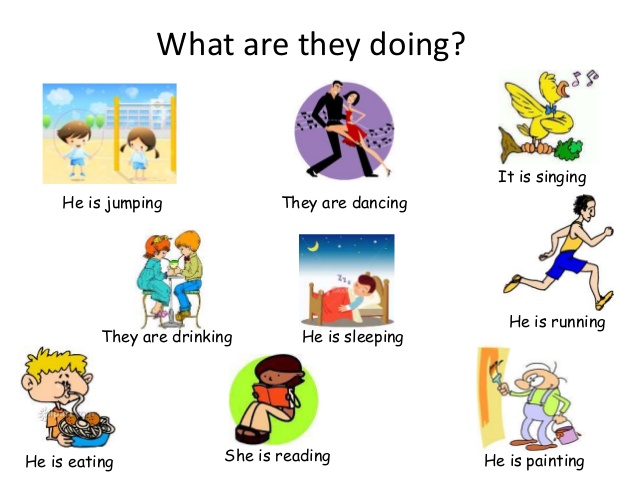 Item 2: Look at the picture and write their actions.(Mira las imágenes y escribe sus acciones) 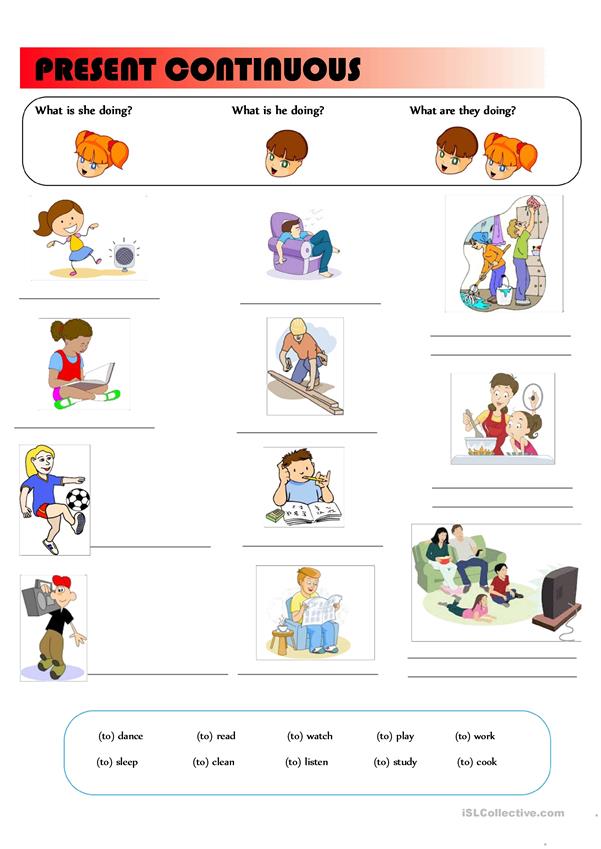 ¿De qué sirve el presente continuo?________________________________________________________________________________________________________________________________________________________________________________________________________________________________________________*Enviar foto de la guia desarrollada al whatsapp del curso.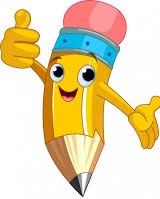 Autoevaluaciòn o Reflexión personal sobre la actividad: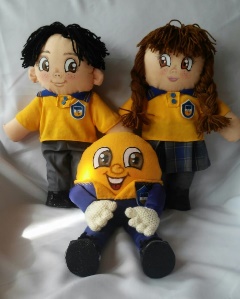 1.- ¿Qué fue lo más difícil de este trabajo? ¿Por qué?…………………………………………………………………………………………………………………..Name:Grade: 7°A   Date: semana N° 4¿QUÉ APRENDEREMOS?¿QUÉ APRENDEREMOS?¿QUÉ APRENDEREMOS?Objetivo (s): OA14 -Escribir una variedad de textos breves, como cuentos, correos electrónicos, folletos, rimas, descripciones, utilizando los pasos del proceso de escritura (organizar ideas, redactar, revisar, editar, publicar), con ayuda del docente, de acuerdo a un modelo y a un criterio de evaluación, recurriendo a herramientas como el procesador de textos y diccionario en línea.Objetivo (s): OA14 -Escribir una variedad de textos breves, como cuentos, correos electrónicos, folletos, rimas, descripciones, utilizando los pasos del proceso de escritura (organizar ideas, redactar, revisar, editar, publicar), con ayuda del docente, de acuerdo a un modelo y a un criterio de evaluación, recurriendo a herramientas como el procesador de textos y diccionario en línea.Objetivo (s): OA14 -Escribir una variedad de textos breves, como cuentos, correos electrónicos, folletos, rimas, descripciones, utilizando los pasos del proceso de escritura (organizar ideas, redactar, revisar, editar, publicar), con ayuda del docente, de acuerdo a un modelo y a un criterio de evaluación, recurriendo a herramientas como el procesador de textos y diccionario en línea.Contenidos: Sentimientos/emociones y presente continuoContenidos: Sentimientos/emociones y presente continuoContenidos: Sentimientos/emociones y presente continuoObjetivo de la semana: Identificar  emociones y sentimientos y presente continuo en inglésObjetivo de la semana: Identificar  emociones y sentimientos y presente continuo en inglésObjetivo de la semana: Identificar  emociones y sentimientos y presente continuo en inglésHabilidad: Relacionan los textos escuchados con las ilustraciones que los representan.Habilidad: Relacionan los textos escuchados con las ilustraciones que los representan.Habilidad: Relacionan los textos escuchados con las ilustraciones que los representan.Un sentimiento es un estado del ánimo que se produce por causas que lo impresionan, y éstas pueden ser alegres y felices, o dolorosas y tristes. El sentimiento surge como resultado de una emoción que permite que el sujeto sea conciente de su estado anímico.El presente continuo generalmente se refiere a acciones que están en progreso, o sea, que están ocurriendo en el momento justo en el que estamos hablando.   Por ejemplo: I am doing this worksheet (Yo estoy haciendo esta guía)You are studying (Tú estás estudiando) *Siempre el verbo va a ir con la terminacion “ing” que se traduce como “ando o endo”Play: Jugar               Playing: JugandoStudy: Estudiar        Studying: EstudiandoEat: Comer               Eating: ComiendoPalabra en inglésSignificadoCómo se pronunciaCalmTranquila (o)CalmWorriedPreocupadoGuorridSadTristeSadSurprisedSorprendido (a)SorpraisdAngryEnojadoEngriJumpingSaltandoYampinDancingBailandoDensingSingingCantandoSinginDrinkingBebiendoDrinkinSleepingDurmiendoEslipinRunningCorriendoRaninEatingComiendoItingReadingLeyendoRidinPaintingPintandoPeintinCleaningLimpiandoKlininWatchingMirando (T.V)GuatchinPlayingJugandoPleyinWorkingTrabajandoGuorkinCookingCocinandoKukin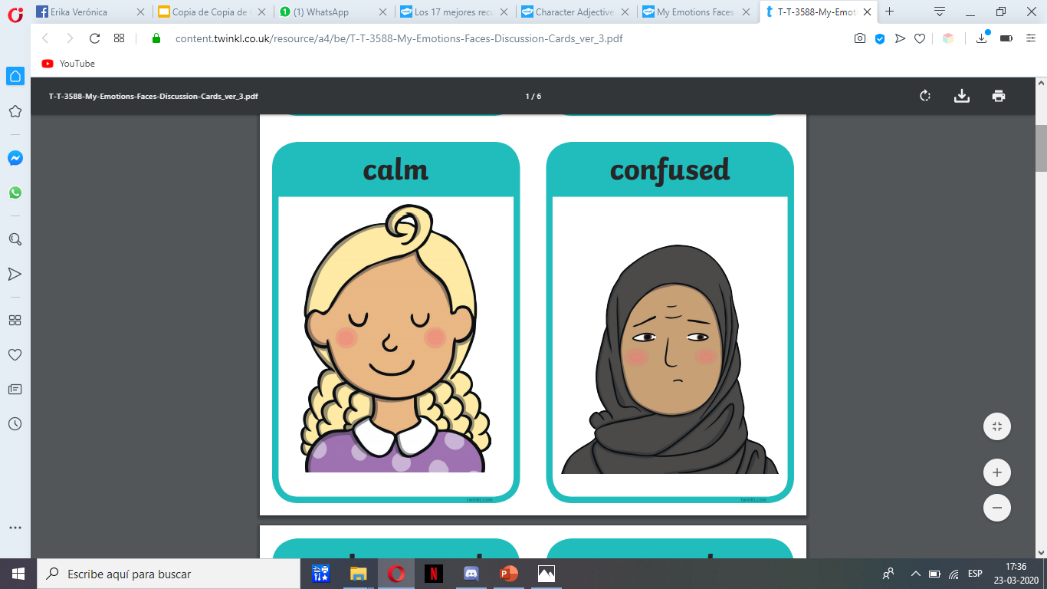 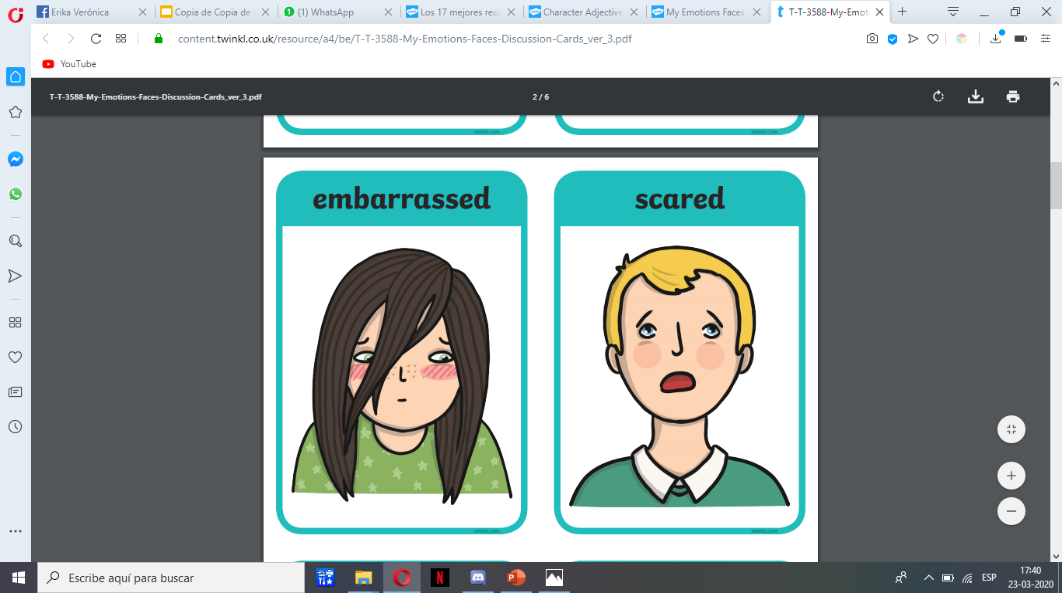 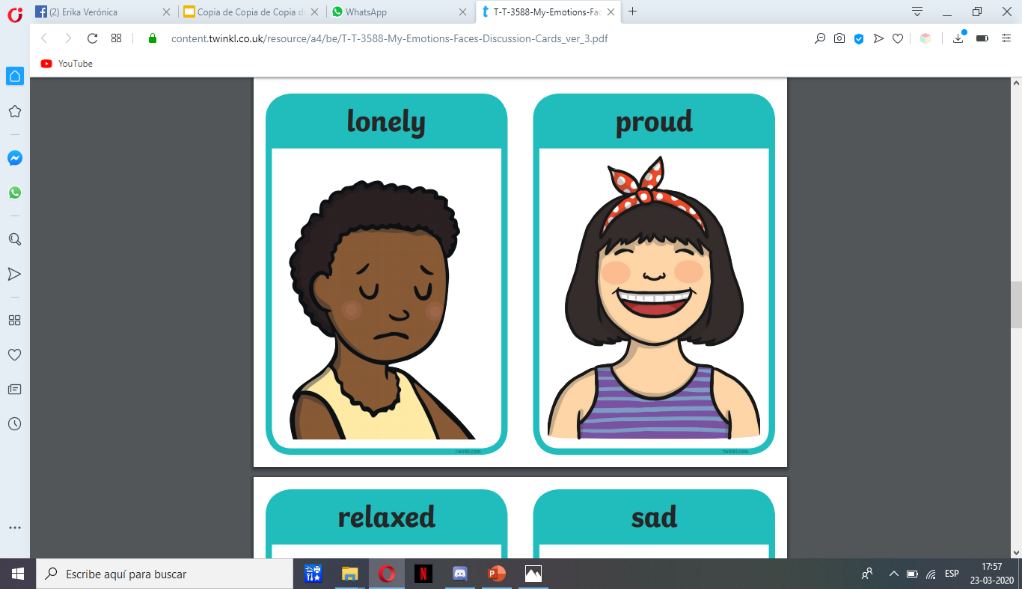 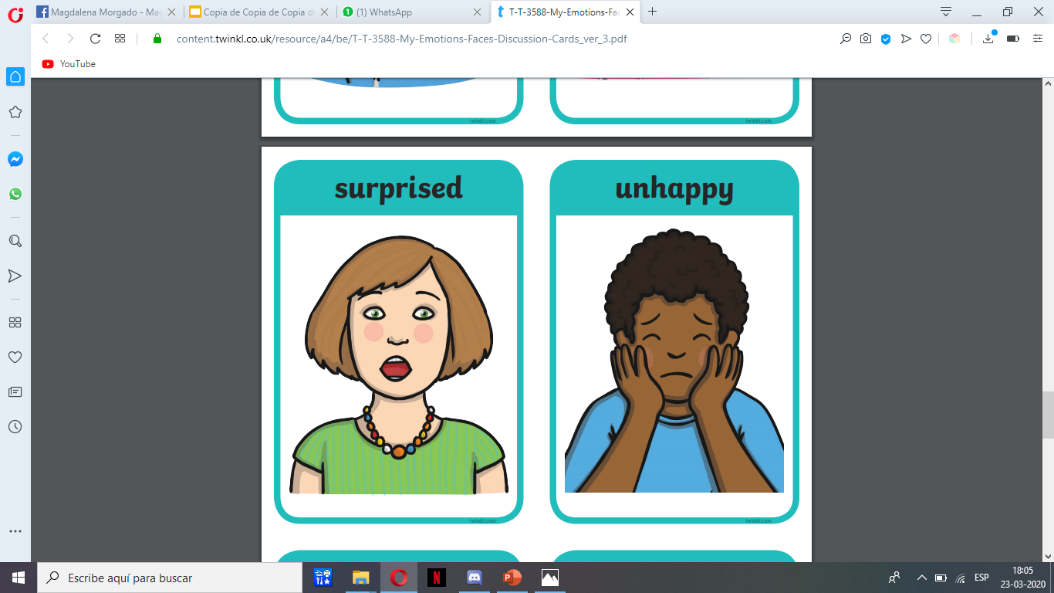 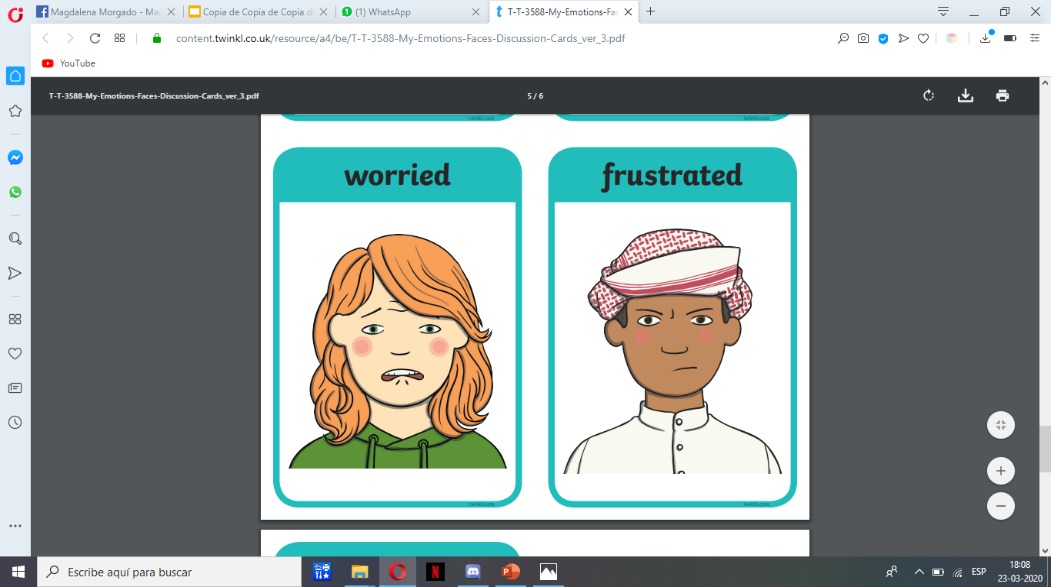 Ex:
She is calm